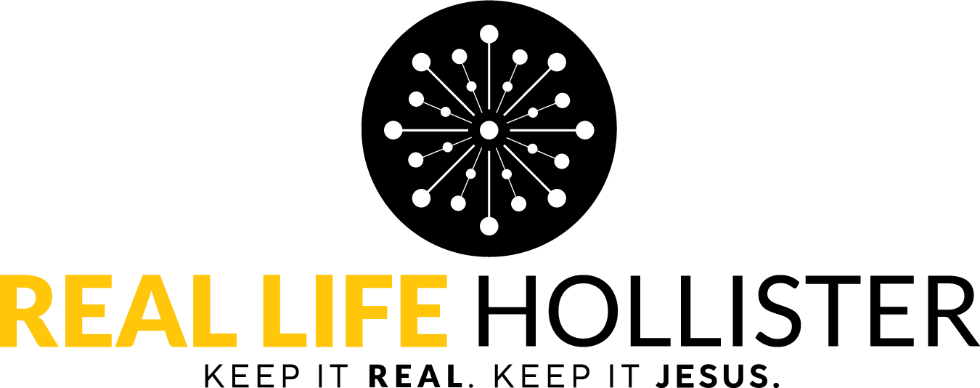 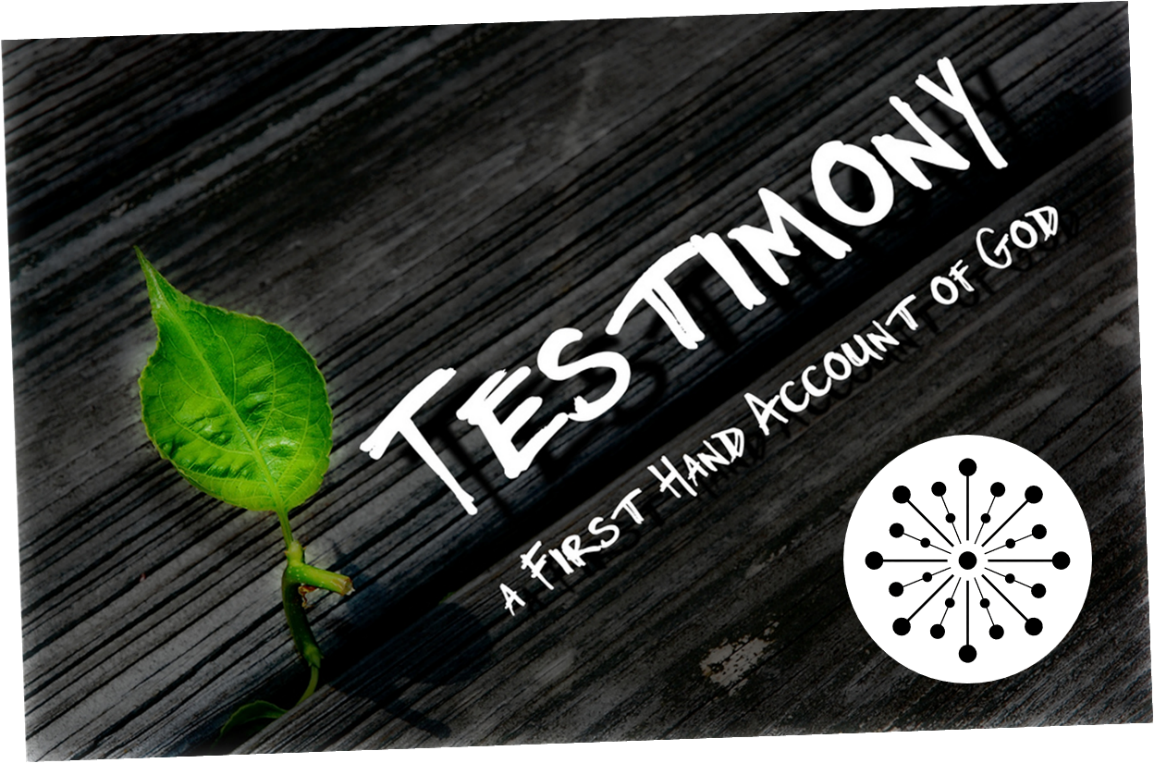 NOTE: Skeptics may debate the validity of Scripture or argue the existence of God, but no one can deny your personal experiences with God. If you tell someone how God worked a miracle in your life, how he blessed you, transformed you, lifted and encouraged you, or perhaps even broke and then healed you, no one can argue or debate that. When you share your Christian testimony, you go beyond the field of knowledge into the realm of relationship with God which is the very thing everyone needs.Tips to Remember as You Write Your TestimonyStick to the point. Your conversion and new life in Christ should be the main points.Be specific. Include events, genuine feelings, and personal insights that clarify your main point. Make your testimony tangible and relevant so others can relate to it.Be current. Tell what's happening in your life with God right now, today.Be honest. DO NOT exaggerate or dramatize your story. The simple, straightforward truth of what God has done in your life is all the Holy Spirit needs to convict others and convince them of God's love and grace.5 Steps to Writing Your TestimonyThese steps explain how to write your testimony. They apply to any form of your testimony…long and short, written or spoken testimonies. Whether you're planning to write down your full, detailed testimony or prepare a quick 2-minute version for a short-term mission trip, these steps will help you tell others with sincerity, impact, and clarity, what God has done in your life.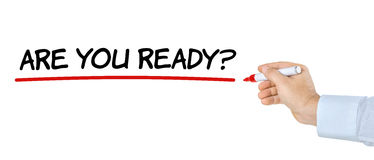 1 - Realize Your Testimony Is PowerfulFirst and foremost, remember, there is power in your testimony. The Bible says we overcome our enemy by the blood of the Lamb and the word of our testimony:Then I heard a loud voice shouting across the heavens, “It has come at last— salvation and power and the Kingdom of our God, and the authority of his Christ. For the accuser of our brothers and sisters has been thrown down to earth— the one who accuses them before our God day and night. And they have defeated him by the blood of the Lamb and by their testimony. And they did not love their lives so much that they were afraid to die. Revelation 12:10–11 (NLT)Many other Bible verses reveal the power of sharing your testimony. Spend a few minutes looking them up: Acts 4:33; Romans 10:17; John 4:39.2 - Study an Example in the BibleRead Acts 26 and notice the three important things that occur. Here the Apostle Paul gives his personal testimony before King Agrippa. He tells about his life before his conversion on the road to Damascus when he persecuted the followers of the Way. Next, Paul describes in detail his miraculous encounter with Jesus and his calling to serve Christ as an apostle. Then he goes on to tell of his new life after turning to God.3 - Spend Time in Preparation and PrayerHere are a few things to consider before you start writing your testimony: Think about your life before you met the Lord. What was going on in your life leading up to your conversion? What problems or needs were you facing at the time?How did your life change after knowing Jesus Christ? Pray and ask God to help you share what he wants you to include.4 - Use a 3-Point OutlineA three-point approach is very effective in communicating your personal testimony. This outline focuses on before you trusted Christ, how you surrendered to him, and the changes in your life since you began walking with him.Before: Simply tell what your life was like before you surrendered to Christ. What were you searching for before coming to know Christ? What was the chief problem, emotion, situation, or attitude you were dealing with? What motivated you to seek a change? What were your actions and thoughts at the time? How did you try to satisfy your inner needs? (Examples of inner needs are loneliness, fear of death, insecurity, etc. Possible ways to fill those needs include work, money, drugs, relationships, sports, sex.) Remember to use concrete, relatable examples.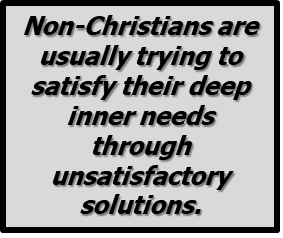 Non-Christians are usually trying to satisfy their deep inner needs through unsatisfactory solutions. In the past, what unsatisfactory solutions did you use to attempt to meet those deep inner needs?  As you develop your testimony, list positive as well as negative solutions you may have tried. How: How did you come to salvation in Jesus? Simply tell the events and circumstances that caused you to consider Christ as the solution to your searching. Take time to identify the steps that brought you to the point of trusting Christ. Where were you? What was happening at the time? What people or problems influenced your decision? In some cases, this may have taken place over a period of time. State specifically the steps you took to become a Christian. If there is a particular passage of Scripture that applies here, you may want to use it.  Usually, you will simply paraphrase it.Include the gospel clearly and briefly. The gospel includes: •  All have sinned •  Sin's penalty •  Christ paid the penalty •  Must receive ChristSince/After: How has your life in Christ made a difference? How has his forgiveness impacted you? How have your thoughts, attitudes, and emotions changed? Share how Christ is meeting your needs and what your relationship with him means to you now.State how Christ filled or is filling your deep inner needs. In the before, you expressed your needs and how you tried unsuccessfully to meet them. You now want to briefly show the difference that Christ has made in your life. Conclude with a statement like: "But the greatest benefit is that I know for certain that I have eternal life." The person you talk to will tend to comment on the last thing you say. Often it is natural to move from the testimony into a clear presentation of the gospel. CHOOSE YOUR TESTIMONY FORMATRead the three sample formats. Format 1: Adult Conversion You trusted Christ as an adult. You have a distinct before, how and after.Format 2: Early Conversion, Adult Full Commitment You made a decision for Christ as a child, but your life was characterized by spiritual immaturity—a lifestyle similar to that of a non-Christian—until you reached a point of crisis and recommitted your life to Christ.  Evaluate whether your early conversion experience was genuine. If you conclude it was not genuine, then use Format 1 as your model. Format 3: Early Conversion, Consistent GrowthYou probably grew up with Christian parents and have a strong church background. You may have very little before.5 - Words to AvoidStay away from "Christianese" or “Churchy” words or phrases. "Churchy" words can alienate listeners/readers and keep them from identifying with your life. People who are unfamiliar or even uncomfortable with church and Christianity might not understand what you are saying. They may mistake your meaning or even be turned off by your "foreign language." Here are some examples:Avoid using the term "born again." Instead, use these words:spiritual birthspiritual renewalspiritual awakeningcome alive spirituallygiven a new lifemy eyes openedAvoid using "saved." Instead, use terms like:rescueddelivered from despairfound hope for lifeAvoid using "lost." Instead, say:heading in the wrong directionseparated from Godhad no hopehad no purposeAvoid using "gospel." Instead, consider saying:God's message to manthe good news about Christ's purpose on earthGod's message of hope for the worldAvoid using "sin." Instead, try one of these expressions:rejecting Godmissing the markfalling away from the right patha crime against God's lawdisobedience to Godgoing my own way with no thought of GodAvoid using "repent." Instead, say things like:admit I was wrongchange one's mind, heart, or attitudedecide to turn awayturn aroundmake a 180 degree turn from what you were doingobey Godfollow God's WordTake your time. Write it out and then re-write it if necessary. When you have a final product, read it and re-read it. Become intimately familiar with what you have written down. Practice explaining it as you have written it when nobody is around. Pray as you practice and review it asking God to use what He has done in your life to save someone else.As you do these things, you will grow in your confidence to share your testimony and God will be glorified.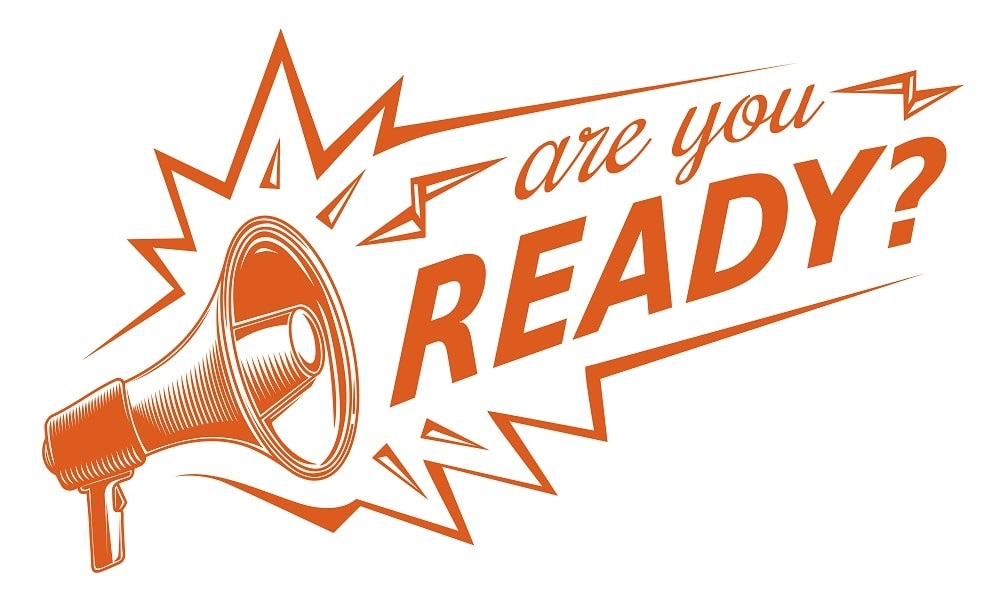 BEFORE:_______________________________________________________________________________________________________________________________________________________________________________________________________________________________________________________________________________________________________________________________________________________________________________________________________________________________________________________________________________________________________________________________________________________________________________________________________________________________________________________________________________________________________________________________________________________________________________________________________________________________________________________________________________________________________________________________________________________________________________________________________________________________________________________________________________________________________________________________________________________________________________________________________________________________________________________________________________________________________________________________________________________________________________________________________________________________________________________________________________________________________________________________________________________________________________________________________________________________________________________________________________________________________________________________________________________________________________________________________________________________________________________________________________________________________________________________________________________________________________________________________________________________________________________________________________________________________________________________________________________________________________________________________________________________________________________________________________________________________________________________________________________________________________________________________________________________________________________________________________________________________________________________________________________________________________________________________________________________________________________________________________________________________________________________________________________________________________________________________________________________________________________________________________________________________________________________________________________________________________________________________________________HOW:___________________________________________________________________________________________________________________________________________________________________________________________________________________________________________________________________________________________________________________________________________________________________________________________________________________________________________________________________________________________________________________________________________________________________________________________________________________________________________________________________________________________________________________________________________________________________________________________________________________________________________________________________________________________________________________________________________________________________________________________________________________________________________________________________________________________________________________________________________________________________________________________________________________________________________________________________________________________________________________________________________________________________________________________________________________________________________________________________________________________________________________________________________________________________________________________________________________________________________________________________________________________________________________________________________________________________________________________________________________________________________________________________________________________________________________________________________________________________________________________________________________________________________________________________________________________________________________________________________________________________________________________________________________________________________________________________________________________________________________________________________________________________________________________________________________________________________________________________________________________________________________________________________________________________________________________________________________________________________________________________________________________________________________________________________________________________________________________________________________________________________________________________________________________________________________________________________________SINCE/AFTER:__________________________________________________________________________________________________________________________________________________________________________________________________________________________________________________________________________________________________________________________________________________________________________________________________________________________________________________________________________________________________________________________________________________________________________________________________________________________________________________________________________________________________________________________________________________________________________________________________________________________________________________________________________________________________________________________________________________________________________________________________________________________________________________________________________________________________________________________________________________________________________________________________________________________________________________________________________________________________________________________________________________________________________________________________________________________________________________________________________________________________________________________________________________________________________________________________________________________________________________________________________________________________________________________________________________________________________________________________________________________________________________________________________________________________________________________________________________________________________________________________________________________________________________________________________________________________________________________________________________________________________________________________________________________________________________________________________________________________________________________________________________________________________________________________________________________________________________________________________________________________________________________________________________________________________________________________________________________________________________________________________________________________________________________________________________________________________________________________________________________________________________________________________________________________________________________________________________________________________________________________________________NOTES: